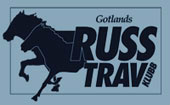 Kiosklista Stortravet 2022Hej! För att vi ska kunna bedriva tävlingar och billigare aktiviteter för medlemmar så behövs det också att vi medlemmar hjälps åt, därför kommer alla att få hjälpa till i kiosken under Visbytravets stortravdagar.Om det skulle vara så att ni inte kan den dagen ni blivit uppsatta på så har ni själv ansvaret att byta med någon annan medlem.Vi behöver ha minst 2-3 personer per travdag. Ponnytravdagar 2022:Lördag 23/4 11.00Alice JohanssonAlexandra Lennström-Torsdag 5/5 18.30Felicia Härlin-OhlanderMarie HärlinLördag 21/5 18.30Alice v JohanssonAnette FlodmanClara FlodmanLördag 28/5 11.10Emma HedqvistAnnika HedqvistMats HedqvistTorsdag 9/6 18.20Klara ErikssonLillebi ErikssonJens ErikssonFredag 17/6 18.30Cecilia CederlundSandra CederlundJoline BricisTorsdag 30/6 18.30Fam Lindh x2Joline BricisAlva EngströmTorsdag 7/7 17.45Fam Engeroth Fam Engeroth Fam Engeroth Torsdag 21/7 17.40 Malin Lundgren Mattias GranqvistHelena BjörkegrenOnsdag 3/8 V86 18.30Farinder x2 +Jernberg x3Carina ÖstanboHilton/Bogren x2Tisdag 16/8 17.40Elias Bogren/Isak BildåsJulia LennanderMarika LennanderTisdag 23/8 17.40Julia Franzén Frida HesselgrenSaga PrenellTisdag 30/8 12.20Billqvist Caroline Johansson Tisdag 13/9 12.20Marianne ThomssonTorsdag 22/9 12.20Marianne ThomssonTorsdag 29/9 12.20Ulrika Jägerup Tisdag 11/10 12.20Marianne ThomssonTisdag 25/10 12.20Marianne ThomssonLördag 5/11 12.10Isolde Härlin BjersanderLördag 30/4Familjen Hellgren/HerlinLördag 7/5Familjen Hellgren/HerlinLördag 11/6Familjen Hellgren/HerlinLördag 23/7Familjen Hellgren/HerlinFredag 12/8Familjen Hellgren/HerlinSöndag 14/8Familjen Hellgren/HerlinLördag 17/9Familjen Hellgren/HerlinLördag 8/10Familjen Hellgren/Herlin